Supporting learning: What's in the way & what would help? So, you’ve watched a video and discussed how our brains learn differently.Now we want to work on improving how we teach and learn together.We need your help. Please fill in table below.Engagement: Supporting your interest and engagement, especially if the learning is new or challenging.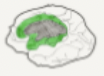 Engagement: Supporting your interest and engagement, especially if the learning is new or challenging. Things that stop me being interested and staying motivated: Thing’s teachers could do to help:We don’t get to be part of making decisions about what and how we study.….Get to know us: Ask us about what we’re into, are good at and care about, then let us use these skills and passions in your class.…Representation: Supporting access to information and instructions and building understanding.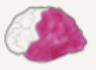 Representation: Supporting access to information and instructions and building understanding. Things that make it difficult to access and understand information and instructions. Thing’s teachers could do to help.Please don’t just talk at us. Give us lots of ways to learn new words and ideas. We need pictures and video examples and we lots of chance to practice.…The teacher is using a whole bunch of words I don’t understand.… Thing’s teachers could do to help.Please don’t just talk at us. Give us lots of ways to learn new words and ideas. We need pictures and video examples and we lots of chance to practice.…Action and expression: Supporting you to take part in learning, organise yourself and show what you know.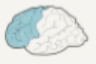 Action and expression: Supporting you to take part in learning, organise yourself and show what you know. Things that make it difficult to take part in an activity, complete an internal assessment and show what I know and am good at.I can’t show what I know when the only choice is to write or type.…. Thing’s teachers could do to help.Let us show what we know in ways that work for us AND support us to do that...